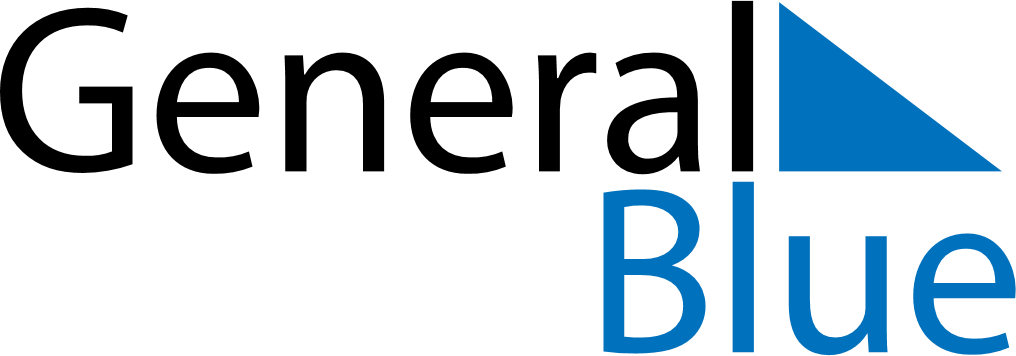 October 2026October 2026October 2026VenezuelaVenezuelaSUNMONTUEWEDTHUFRISAT1234567891011121314151617Day of Indigenous Resistance1819202122232425262728293031